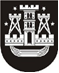 KLAIPĖDOS MIESTO SAVIVALDYBĖS TARYBASPRENDIMASDĖL klaipėdos miesto savivaldybės tarybos 2018 m. birželio 28 d. sprendimo Nr. t2-139 „dėl BUDINČIO GLOBOTOJO VEIKLOS ORGANIZAVIMO TVARKOS APRAŠO PATVIRTINIMO“ pakeitimo2021 m. sausio 28 d. Nr. T2-10KlaipėdaVadovaudamasi Lietuvos Respublikos vietos savivaldos įstatymo 18 straipsnio 1 dalimi, Klaipėdos miesto savivaldybės taryba nusprendžia:1. Pakeisti Budinčio globotojo veiklos organizavimo tvarkos aprašą, patvirtintą Klaipėdos miesto savivaldybės tarybos 2018 m. birželio 28 d. sprendimu Nr. T2-139 „Dėl Budinčio globotojo veiklos organizavimo tvarkos aprašo patvirtinimo“:1.1. papildyti 4.3 papunkčiu:„4.3. socialinių paslaugų įstaigos, kurias savivaldybė finansuoja tiesiogiai, sudarydama paslaugų finansavimo sutartis (sutarties forma tvirtinama Savivaldybės administracijos direktoriaus įsakymu) dėl vaikui teikiamų socialinės globos paslaugų įstaigose, kurias globėjais (rūpintojais) Lietuvos Respublikos civilinio kodekso, Lietuvos Respublikos vaiko teisių apsaugos pagrindų įstatymo bei kitų globos (rūpybos) nustatymą reguliuojančių teisės aktų nustatyta tvarka paskiria teismas ar Savivaldybės administracijos direktorius. Socialinių paslaugų įstaigos socialinės globos kainą apskaičiuoja vadovaudamosi Lietuvos Respublikos Vyriausybės patvirtintoje Socialinių paslaugų finansavimo ir lėšų apskaičiavimo metodikoje nustatyta tvarka. Savivaldybė iš biudžeto lėšų dengia socialinės globos kainą, neviršydama Savivaldybės administracijos direktoriaus įsakymu nustatyto maksimalaus socialinės globos išlaidų finansavimo dydžio.“;1.2. pakeisti 8 punktą ir jį išdėstyti taip:„8. Globos centras teisės aktų nustatyta tvarka konsultuoja asmenis, pageidaujančius tapti budinčiais globotojais, vykdo budinčių globotojų pasirengimo prižiūrėti vaikus mokymus pagal Valstybės vaiko teisių apsaugos ir įvaikinimo tarnybos prie Socialinės apsaugos ir darbo ministerijos (toliau – VVTAĮT) direktoriaus patvirtintas Globėjų ir įtėvių mokymo ir konsultavimo programas (toliau – GIMK programos), vertina budinčių globotojų pasirengimą pagal GIMK programas, rengia išvadą apie jų tinkamumą prižiūrėti vaikus ir teikia kopiją VVTAĮT teritoriniam skyriui.“; 1.3. pakeisti 9 punktą ir jį išdėstyti taip:„9. Per 5 darbo dienas tarp globos centro ir budinčio globotojo pasirašoma tarpusavio bendradarbiavimo ir paslaugų teikimo sutartis (toliau – Sutartis), kurioje turi būti sulygta dėl šių sąlygų: sutarties šalys; sutarties objektas ir tikslas; vaiko priežiūros vieta; prižiūrimų vaikų skaičius; lėšų vaikui išlaikyti bei atlygio už vaikų priežiūrą dydis ir mokėjimų tvarka; prižiūrimo vaiko trumpalaikės socialinės globos (laikino atokvėpio) budinčiam globotojui suteikimo tvarka; sutarties šalių atsakomybė dėl netinkamo sąlygų vykdymo; kitos budinčio globotojo ir globos centro teisės ir tarpusavio įsipareigojimai; pagalbos teikimo budinčiam globotojui ir vaikui tvarka; sutarties nutraukimo sąlygos ir tvarka (sutarties forma tvirtinama globos centro direktoriaus įsakymu).“2. Skelbti šį sprendimą Teisės aktų registre ir Klaipėdos miesto savivaldybės interneto svetainėje.Savivaldybės merasVytautas Grubliauskas